Pressmeddelande den 8 april 2016Swedbag upplåter monter på Shop Nordic-mässan till Brobygrafiska Yrkeshögskola i SunneMed fast övertygelse om att branschens framtid ligger i händerna på nya, unga förmågor har Swedbag överlåtit hela sin monter på Shop Nordic-mässan till Brobygrafiska Yrkeshögskola i Sunne.”Vi har gett bort hela montern till Brobygrafiska. De får designa montern och väljer själva vad de vill visa. Valet föll på Brobygrafiska eftersom de är duktiga och relevanta för vår bransch och dessutom har de nyligen gjort ett projekt åt oss som handlar om emballage för blommor, ett område där det inte hänt mycket på många år. På det här sättet känner vi att vi är med och sponsrar vår egen framtid.” Säger Pär Wik, VD på Swedbag.I mässmontern kommer skolans studenterna att visa upp sina arbeten som visar på möjligheter inom design av emballage och förpackningar. Det kommer att bli både en fysisk och digital upplevelse som inbjuder till interaktion med besökarna.”Vi är beroende av samarbete med branschen i våra utbildningar. Det är fantastiskt roligt att få den här möjligheten att få visa upp våra arbeten för våra elevers framtida arbetsgivare och uppdragsgivare på det här sättet.” Säger Anna-Clara Einarsson, marknadsföringsansvarig på Brobygrafiska.Mässan äger rum på Kistamässan 13 – 14 april 2016 och har fokus på inredning, design och koncept för butik. Projektet genomförs med stöd av BillerudKorsnäs, Marvaco och Flint Group.För mer information vänligen kontakta Pär Wik, VD Swedbag. Tel: 08-445 97 60 E-post: par.wik@swedbag.seAnna-Clara Einarsson, Marknadsföringsansvarig Brobygrafiska Yrkeshögskola. Tel: 073-270 19 40 E-post: anna-clara.m.einarsson@sunne.seOm SwedbagSwedbag lyfter affären med hållbara bärkassar – infrastruktur för handeln och butiker. Kassen stärker köpupplevelsen och fortsätter att kommunicera långt efter avslutat köp. Swedbag erbjuder rådgivning, logistiktjänster och ett heltäckande utbud av bärkassar. Från vår produktionsanläggning i Jordbro levererar vi bärkassar med både platta och tvinnade handtag. Swedbag – specialister på bärkassar.Om BrobygrafiskaBrobygrafiska Yrkeshögskola är en en plats där näringsliv och utbildning möts inom grafisk design och teknik, förpackningsutveckling och digitala medier. Skolan erbjuder yrkeshögskoleutbildningar och uppdragsutbildningar för branschen från idé till förverkligande, i en komplett teknisk miljö och med stora internationella möjligheter.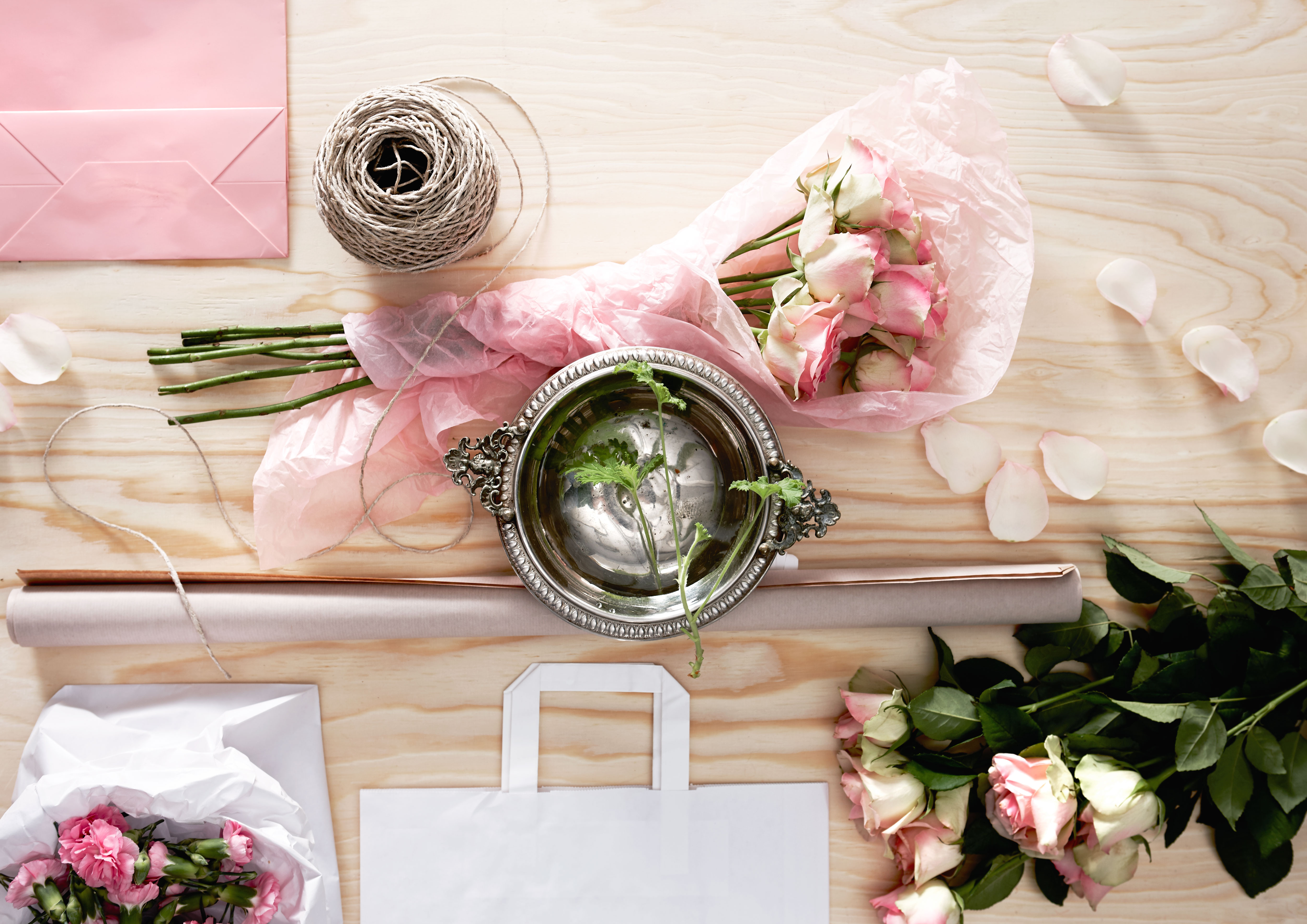 